PARKING RECEIPTPARKING RECEIPTPARKING RECEIPTPARKING RECEIPT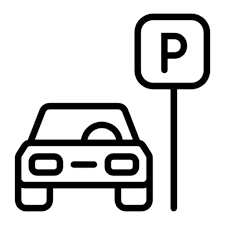 Address[Contact Number]Address[Contact Number]Address[Contact Number]Address[Contact Number]Address[Contact Number]Address[Contact Number]Entry Time00/00/0000:00 PM00:00 PMExit Time00/00/0000:00 PM00:00 PMDuration0d 1h 1mTrans #:0000000Ticket #:0000000Total: $00.00THANK YOU AND DRIVE SAFELYTHANK YOU AND DRIVE SAFELYTHANK YOU AND DRIVE SAFELYTHANK YOU AND DRIVE SAFELYTHANK YOU AND DRIVE SAFELYTHANK YOU AND DRIVE SAFELY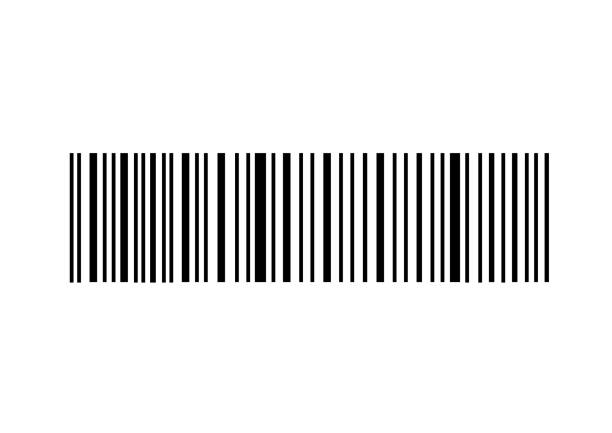 